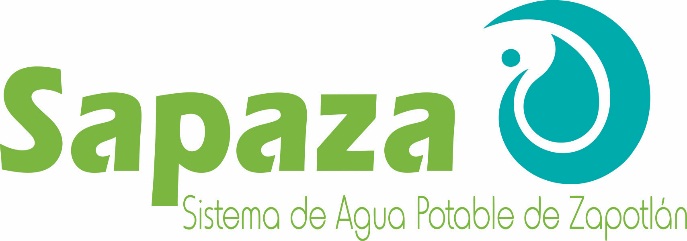 LICITACIÓN PÚBLICA LOCAL 02/2020“Adquisición de Pólizas de Seguros para la flotilla vehicular del SAPAZA”FORMATO 1MANIFIESTO DE ACEPTACIÓN DE SERVICIO DE REPARACIONES A VEHÍCULOS 2014A_____ DE ____________ DE 2020SISTEMA DE AGUA POTABLE DE ZAPOTLÁNSAPAZAPRESENTE“El que suscribe con el carácter de representante legal de la empresa denominada  _______________________ con relación al procedimiento de Licitación Pública Local 02/2020, manifiesto bajo protesta de decir verdad, que estamos en total acuerdo en brindar servicio de reparación a vehículos 2014, tal y conforme sus pólizas las requieran.ATENTAMENTE__________________________________Nombre y firma del representante legalLICITACIÓN PÚBLICA LOCAL 02/2020“Adquisición de Pólizas de Seguros para la flotilla vehicular del SAPAZA”FORMATO 2MANIFIESTO DE ACEPTACIÓN DE LOS VEHÍCULOS EN COMODATOA_____ DE ____________ DE 2020SISTEMA DE AGUA POTABLE DE ZAPOTLÁNSAPAZAPRESENTE“El que suscribe con el carácter de representante legal de la empresa denominada  _______________________ con relación al procedimiento de Licitación Pública Local 02/2020, manifiesto bajo protesta de decir verdad que los vehículos asignados en comodato NO serán excluidos de ninguna cobertura acordada en la presente licitación.ATENTAMENTE__________________________________Nombre y firma del representante legalLICITACIÓN PÚBLICA LOCAL 02/2020“Adquisición de Pólizas de Seguros para la flotilla vehicular del SAPAZA”FORMATO 3MANIFIESTO DE ASISTENCIA VIALA_____ DE ____________ DE 2020SISTEMA DE AGUA POTABLE DE ZAPOTLÁNSAPAZAPRESENTE“El que suscribe con el carácter de representante legal de la empresa denominada  _______________________ con relación al procedimiento de Licitación Pública Local 02/2020, manifiesto bajo protesta de decir verdad que todo el parque vehicular que se encuentra dentro de la lista incluida en las bases de la presente licitación cuenta con Asistencia Vial.ATENTAMENTE__________________________________Nombre y firma del representante legalLICITACIÓN PÚBLICA LOCAL 02/2020“Adquisición de Pólizas de Seguros para la flotilla vehicular del SAPAZA”FORMATO 4MANIFESTACION DE ACEPTACIÓN Y RESPALDO DE LICENCIA VENCIDA Y NO SEA DE TIPOA_____ DE ____________ DE 2020SISTEMA DE AGUA POTABLE DE ZAPOTLÁNSAPAZAPRESENTE“El que suscribe con el carácter de representante legal de la empresa denominada  _______________________ con relación al procedimiento de Licitación Pública Local 02/2020, manifiesto bajo protesta de decir verdad que aceptamos y respaldamos cualquier siniestro CON LICENCIA DE CHOFER AUNQUE ESTA SE ENCUENTRE VENCIDA Y NO SEA DE TIPO.ATENTAMENTE__________________________________Nombre y firma del representante legalLICITACIÓN PÚBLICA LOCAL 02/2020“Adquisición de Pólizas de Seguros para la flotilla vehicular del SAPAZA”FORMATO 5 MANIFESTACIÓN DE CONTAR CON FACULTADES PARA SUSCRIBIR LA PROPUESTA A_____ DE ____________ DE 2020SISTEMA DE AGUA POTABLE DE ZAPOTLÁNSAPAZAPRESENTE“El que suscribe con el carácter de representante legal de la empresa denominada  _______________________ con relación al procedimiento de Licitación Pública Local 02/2020, manifiesto bajo protesta de decir verdad, que los datos asentados, son ciertos y han sido debidamente verificados, así como que cuento con facultades suficientes para comprometer las propuestas en la presente licitación.ATENTAMENTE__________________________________Nombre y firma del representante legalLICITACIÓN PÚBLICA LOCAL 02/2020“Adquisición de Pólizas de Seguros para la flotilla vehicular del SAPAZA”FORMATO 6MANIFIESTO DE NO ENCONTRARSE EN NINGUNO DE LOS SUPUESTOS DEL ARTÍCULO 52 DE LA LEY DE COMPRASA_____ DE ____________ DEL  2020SISTEMA DE AGUA POTABLE DE ZAPOTLÁNSAPAZAPRESENTE“El que suscribe con el carácter de representante legal de la empresa denominada  _______________________ con relación al procedimiento de Licitación Pública Local 02/2020, manifiesto bajo protesta de decir verdad, no nos encontramos en ninguno de los supuestos comprendidos en el artículo 52 de la Ley de Compras Gubernamentales, Enajenaciones y Contratación de Servicios del Estado de Jalisco y sus Municipios y del artículo 5° del Reglamento de Compras Gubernamentales, Contratación de Servicios, Arrendamientos Enajenaciones, para el Municipio de Zapotlán El Grande, Jalisco.ATENTAMENTE__________________________________Nombre y firma del representante legalLICITACIÓN PÚBLICA LOCAL 02/2020“Adquisición de Pólizas de Seguros para la flotilla vehicular del SAPAZA”FORMATO 7DECLARACIÓN DE INTEGRIDADA_____ DE ____________ DE 2020SISTEMA DE AGUA POTABLE DE ZAPOTLÁNSAPAZAPRESENTE“El que suscribe con el carácter de representante legal de la empresa denominada _______________________ con relación al procedimiento de Licitación Pública Local 02/2020, manifiesto que por sí mismo o a través de interpósita persona, me abstendré de adoptar conductas, para que los servidores públicos induzcan o alteren las evaluaciones de las propuestas, el resultado  del procedimiento u otros aspectos que otorguen condiciones más ventajosas con relación a los demás participantes.ATENTAMENTE__________________________________Nombre y firma del representante legalLICITACIÓN PÚBLICA LOCAL 02/2020“Adquisición de Pólizas de Seguros para la flotilla vehicular del SAPAZA”FORMATO 8MANIFESTACIÓN DE ACEPTACIÓN DE CONDICIONESA_____ DE ____________ DE 2020SISTEMA DE AGUA POTABLE DE ZAPOTLÁNSAPAZAPRESENTE“El que suscribe con el carácter de representante legal de la empresa denominada  _______________________ con relación al procedimiento de Licitación Pública Local 02/2020, manifiesto que hemos leído el contenido de las bases y aceptamos participar conforme a éstas respetando y cumpliendo integra y cabalmente las condiciones, así mismo para los efectos que surjan en caso de adjudicación.ATENTAMENTE__________________________________	Nombre y firma del representante legal	LICITACIÓN PÚBLICA LOCAL 02/2020“Adquisición de Pólizas de Seguros para la flotilla vehicular del SAPAZA”FORMATO 9MANIFESTACIÓN DE CONDICIONES DE PRECIOA_____ DE ____________ DE 2020SISTEMA DE AGUA POTABLE DE ZAPOTLÁNSAPAZAPRESENTE“El que suscribe con el carácter de representante legal de la empresa denominada  _______________________ con relación al procedimiento de Licitación Pública Local 02/2020, manifiesto que mi representada ofrece condiciones de precios firmes, en moneda nacional, sin estar sujetos a incrementos, hasta la conclusión del procedimiento y en caso de ser adjudicado, hasta cumplidas las obligaciones contraídas en el contrato.ATENTAMENTE__________________________________Nombre y firma del representante legalLICITACIÓN PÚBLICA LOCAL 02/2020“Adquisición de Pólizas de Seguros para la flotilla vehicular del SAPAZA”FORMATO 10 MANIFESTACIÓN DE ACEPTACION DE CONDICIONES DE PAGOA_____ DE ____________ DE 2020SISTEMA DE AGUA POTABLE DE ZAPOTLÁNSAPAZAPRESENTE“El que suscribe con el carácter de representante legal de la empresa denominada  _______________________ con relación al procedimiento de Licitación Pública Local 02/2020, manifiesto bajo protesta de decir verdad que aceptamos las condiciones de pago, el cual se efectuará mediante transferencia electrónica, en moneda nacional, dentro de los 30 días naturales siguientes a la entrega física de los materiales, previa presentación y validación de las facturas requisitadas.ATENTAMENTE__________________________________Nombre y firma del representante legalNO. ECONMARCA DESCRIPCION SERIE MOTOR PLACLAS 201 (01)TOYOTAHILUX DOB CAB SR 5 VEL 8AJEX32G4B40308842TR6995639JS18255202FORD F- 250 XL V84, 6L EFI3FTGF17W66MA07327S/NJM83083203CHEVROLET C- 15 PAQUETE A PIKC UP3GCEC30K78M142797HECHO EN MEXICO JL55553204CHEVROLET C- 15 PAQUETE A PIKC UP1GCEC2479WZ129004WZ129004JL55551205CHEVROLET CUSTOM PAQ B3GCEC20A7SM113560M113560JE64163206CHEVROLET BOBLE ROD PAQUETE CAP 3 TON 3GCJC44X2NM101183NM101183JE64146207RORDF-350 SUPER DUTY XL CAB REG V 8 5,4 L TM 3FDKF36L16MA17515S/NJM83112209NISSANPICK UP LARGO STD TIPICO3N6CD12S9XK023167KA24820098MJE64149310CHEVROLET KODIAK PAQUETE K DIESEL 211 STD VOLTEO 7MTS3GBM7H1C34M102193HECHO EN MEXICO JP69102311CHEVROLET KODIAK TIPO K STD3GBM7H1C54M106021JM47202313VACTOR NAVISTAR INTERNATIONAL 99127087SP16692JJ91721116YAMAHACRYPTON CARGO 105CC T105ESSKD23CCKE07977A0009935AV-707816GLL91117YAMAHACRYPTON CARGO 105CC 3CCKE08048A0004185AV-751875K9CAA118HONDAHONDA C 90JH2HA0286XK1040502181442GWV64119HONDACG 125 MX-59C2JC30649R001169JC3OE690011699YRA9320INTERNATIONALCHASIS RABON 7300 210 HP 5 VEL3HTZZAAR5AN261927466HM2N8001953JS53857321INTERNATIONALCHASIS RABON 7300 210 HP 5 VEL3HTZZAAR7AN261928466HM2N8001952JS53858322CATERPILLARRETROEXCAVADORA223CHEVROLET TORNADO M STD DIR H C/A93CXM8025BC149403C149403JS18257224CHEVROLET TORNADO STD PAQ 1SB93CXM8022BC152064BC152064JS18258225CHEVROLET TORNADO STD PAQ 1SB93CXM802XBC159683BC159683JS18260226CHEVROLET TORNADO M STD DIR H C/A93CXM8021BC156560BC156560JS18256227FORD F-250 XL V8 4,6L EFI3FTRF17W46MA16987S/NJM83111128YAMAHACRYPTON CARGO 105CC T105ESSKD23CCKE0798BA0006105AV-10L002762ZPW3129YAMAHACRYPTON CARGO 105CC T105ESSKD23CCKE0795BA0005955AV-10L002491ZPW9130YAMAHACRYPTON CARGO 105CC T105ESSKD23CCKE0796BA0006235AV-10L00302JWH7T131YAMAHACRYPTON CARGO 105CC T105ESSKD23CCKEO798BA0005915AV-10L002412ZPW2132YAMAHACRYPTON CARGO 105CC T105ESSKD23CCKE0794BA0005865AV-10L00232M95KW133YAMAHACRYPTON CARGO 105CC T105ESSKD23CCKE0798BA0006025AV-10L002692ZPW4134YAMAHATBR 125 EGDLBPKE131DOO54942JYM154FMI12056563K4KXB335FREIGHTLINERFREIGHTLINER1FVAC3DJ9DHBY76569.2692E+13JT43672237NISSANCHASIS CABINA T/M DH A/CQR25113790HJV06597238NISSANCHASIS CABINA T/M DH A/C3N6AD35CXGX890553QR25100085HJV06596139HONDA MOTOCICLETA CGL1253H1JA4179GD514078WH156FMI215M72765KEU8C140HONDAMOTOCICLETA CGL1253H1JA4173GD514089WH156FMI215M72772KEU9C241CHEVROLET SILVERADO DOBLE RODADO 3 TON  8 CIL 3GB3C9CG2HG303584HECHO EN MEXICO JV28070142HONDA MOTOCICLETA CGL1253H1JA4176JD700474JA47E5001430SPV3M143HONDAMOTOCICLETA CGL1253H1JA4172JD707454JA47E5012673SYE8B144HONDA MOTOCICLETA CGL1263H1JA417XJD707475JA47E5013022SYE9B145HONDAMOTOCICLETA GL150 CARGO3H1KA4174JD507566KA02E5007406SYE1F146SUNL MOTOCARRO SUNL 300 CC. LC4HDPXL7JF841171172MNJ1185242TBD8W147SUNL MOTOCARRO SUNL 300 CC. LC4HDPXL5JF841170172MNJ1185241TBD7W148SUZUKIMOTOCICLETA 1 CIL 113 CC.LC6PCH2GXK0003994E467-287085ZGZ2Z149SUZUKIMOTOCICLETA 1 CIL 113 CC.LC6PCH2G0K0003672E467-287062ZGZ3Z150SUZUKIMOTOCICLETA 1 CIL 113 CC.LC6PCH2G7K0003698E467-287087ZGZ5Z151SUZUKIMOTOCICLETA 1 CIL 113 CC.LC6PCH2G6K0003188E467-285535ZGZ6Z152SUZUKIMOTOCICLETA 1 CIL 113 CC.LC6PCH2G3K0003679E467-287082ZGZ4Z239RAM 700CAMIONETA PIKC UP 4X2 RAM 7009BD578452LY379853HECHO EN BRASILJW77932240RAM 700CAMIONETA PIKC UP 4X2 RAM 7009BD578452LY379867HECHO EN BRASILJW77933242RAM 700CAMIONETA PIKC UP 4X2 RAM 7009BD578456LY379872HECHO EN BRASILJW77928243RAM 700CAMIONETA PIKC UP 4X2 RAM 7009BD578454LY379840HECHO EN BRASILJW77931244RAM700CAMIONETA PIKC UP 4X2 RAM 7009BD578456LY379838HECHO EN BRASILJW77930245TOYOTAHILUX PICK UP  CAB. SENSILLA  L4 MR0EX8CB6L14090972TRA675529JW77927246RAM 700CAMIONETA PIKC UP 4X2 RAM 7009BD578458LY377699HECHO EN BRASILJW77929